Xoserve DSC Change Proposal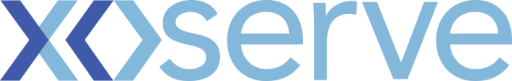 Change Reference Number:  XRN4833Customers to fill out all of the information in this colourXoserve to fill out all of the information in this colour Appendix 1Change Prioritisation Variables Xoserve uses the following variables set for each and every change within the Xoserve Change Register, to derive the indicative benefit prioritisation score, which will be used in conjunction with the perceived delivery effort to aid conversations at the DSC ChMC and DSC Delivery Sub Groups to prioritise changes into all future minor and major releases. Please send the completed forms to: box.xoserve.portfoliooffice@xoserve.comDocument Version HistoryTemplate Version HistorySection A1: General DetailsSection A1: General DetailsSection A1: General DetailsChange TitleRoll Out of Business Intelligence and Data Discovery CapabilityRoll Out of Business Intelligence and Data Discovery CapabilityDate Raised4th January 20194th January 2019Sponsor OrganisationXoserveXoserveSponsor NameSteve ConcannonSteve ConcannonSponsor Contact DetailsSteve.concannon@xoserve.comSteve.concannon@xoserve.comXoserve Contact NameEmma SmithEmma SmithXoserve Contact Details Emma.smith@xoserve.comEmma.smith@xoserve.comChange StatusProposal / With DSG / Out for Consultation / Voting / Approved or RejectedProposal / With DSG / Out for Consultation / Voting / Approved or RejectedSection A2: Impacted PartiesSection A2: Impacted PartiesSection A2: Impacted PartiesCustomer Class(es) Shipper National Grid Transmission Distribution Network Operator IGT Shipper National Grid Transmission Distribution Network Operator IGTSection A3: Proposer Requirements / Final (redlined) ChangeSection A3: Proposer Requirements / Final (redlined) ChangeSection A3: Proposer Requirements / Final (redlined) ChangeSince the go-live of UK Link the CDSP have been using a cloud based data discovery and Business Intelligence (BI) technology to monitor and analyse internal data. It is proposed that this capability is now rolled out to their customers to complement and enhance current Business Intelligence (BI) / analytical insight provisions.The opportunity to leverage this CDSP capability provides customers a new and more visual way to receive and interpret the data services we are able to provide. The data can be visualised in the form of charts, graphs and dashboards to easily identify key metrics, trends and outliers and then to drill down into the points of interest to focus on the key information. All data and visualisations will be secure, ensuring that users can only see information that they / they organisation has the right to see. Access to the data can be provision through an interactive dashboard (with options to download relevant data securely) or simply emailed to users if preferred (PDF). By offering this externalised flexible and scalable BI/MI solution our complete customer base  would gain a much broader ability to obtain not only the market data they are looking for but to also be made aware of other information that may be of significance to them as an organisation. Making this data more readily available to the customers would accelerate their ability to react to changes in the market and increase their own agility to report on data that the CDSP hold on their behalf through self-service configuration upon the secure dashboards made available to them.Since the go-live of UK Link the CDSP have been using a cloud based data discovery and Business Intelligence (BI) technology to monitor and analyse internal data. It is proposed that this capability is now rolled out to their customers to complement and enhance current Business Intelligence (BI) / analytical insight provisions.The opportunity to leverage this CDSP capability provides customers a new and more visual way to receive and interpret the data services we are able to provide. The data can be visualised in the form of charts, graphs and dashboards to easily identify key metrics, trends and outliers and then to drill down into the points of interest to focus on the key information. All data and visualisations will be secure, ensuring that users can only see information that they / they organisation has the right to see. Access to the data can be provision through an interactive dashboard (with options to download relevant data securely) or simply emailed to users if preferred (PDF). By offering this externalised flexible and scalable BI/MI solution our complete customer base  would gain a much broader ability to obtain not only the market data they are looking for but to also be made aware of other information that may be of significance to them as an organisation. Making this data more readily available to the customers would accelerate their ability to react to changes in the market and increase their own agility to report on data that the CDSP hold on their behalf through self-service configuration upon the secure dashboards made available to them.Since the go-live of UK Link the CDSP have been using a cloud based data discovery and Business Intelligence (BI) technology to monitor and analyse internal data. It is proposed that this capability is now rolled out to their customers to complement and enhance current Business Intelligence (BI) / analytical insight provisions.The opportunity to leverage this CDSP capability provides customers a new and more visual way to receive and interpret the data services we are able to provide. The data can be visualised in the form of charts, graphs and dashboards to easily identify key metrics, trends and outliers and then to drill down into the points of interest to focus on the key information. All data and visualisations will be secure, ensuring that users can only see information that they / they organisation has the right to see. Access to the data can be provision through an interactive dashboard (with options to download relevant data securely) or simply emailed to users if preferred (PDF). By offering this externalised flexible and scalable BI/MI solution our complete customer base  would gain a much broader ability to obtain not only the market data they are looking for but to also be made aware of other information that may be of significance to them as an organisation. Making this data more readily available to the customers would accelerate their ability to react to changes in the market and increase their own agility to report on data that the CDSP hold on their behalf through self-service configuration upon the secure dashboards made available to them.Proposed ReleaseRX / DD/MM/YYYYRX / DD/MM/YYYYProposed Consultation Period  10 Working Days 20 Working Days 30 Working daysOther: 10 Working Days 20 Working Days 30 Working daysOther:Section A4: Benefits and Justification Section A4: Benefits and Justification Section A4: Benefits and Justification Benefit DescriptionWhat, if any, are the tangible benefits of introducing this change? What, if any, are the intangible benefits of introducing this change?Benefit DescriptionWhat, if any, are the tangible benefits of introducing this change? What, if any, are the intangible benefits of introducing this change?Data discovery would enable customers to answer their own questions without the need for support from the CDSPA BI portal that is synchronised daily would be much more up to date than existing solutions allowing customers to react quicker to changes in the market.Visualisations help customers identify the data that needs attention, quicker to assist in making the important decisionsData can be downloaded how the customer wants, when they want.Email alerts can be set up by the customer themselves if requiredBy broadening the breadth of BI from the limited change requests customers will be further empowered with key metrics and trends Benefit Realisation When are the benefits of the change likely to be realised?Benefit Realisation When are the benefits of the change likely to be realised?Immediately after the roll out of the first requirement being delivered in BirstBenefit Dependencies Please detail any dependencies that would be outside the scope of the change, this could be reliance on another delivery, reliance on some other event that the projects has not got direct control of.Benefit Dependencies Please detail any dependencies that would be outside the scope of the change, this could be reliance on another delivery, reliance on some other event that the projects has not got direct control of.The roll-out of Birst itself will deliver no value until it is actually being used to address a BI requirement. I.e. what will be in the first set of dashboards?Section A5: Final Delivery Sub Group RecommendationsSection A5: Final Delivery Sub Group RecommendationsSection A5: Final Delivery Sub Group RecommendationsUntil a final decision is achieved, please refer to section C of the form.Until a final decision is achieved, please refer to section C of the form.Until a final decision is achieved, please refer to section C of the form.Final DSG RecommendationApprove / Reject / DeferApprove / Reject / DeferDSG Recommended ReleaseRelease X: Feb / Jun / Nov XX or Adhoc DD/MM/YYYYRelease X: Feb / Jun / Nov XX or Adhoc DD/MM/YYYYSection A6: FundingSection A6: FundingSection A6: FundingFunding Classes  Shipper                                                             XX%   National Grid Transmission                             XX%   Distribution Network Operator                         XX%   IGT                                                                   XX%           Other	100% Shipper                                                             XX%   National Grid Transmission                             XX%   Distribution Network Operator                         XX%   IGT                                                                   XX%           Other	100%Service Line(s)ROM or funding details Funding Comments Xoserve business plan 18 approved funding (no further funding required)Xoserve business plan 18 approved funding (no further funding required)Section A7: CHMC Recommendation Section A7: CHMC Recommendation Section A7: CHMC Recommendation Change Status Approve – Issue to DSG Defer – Issue to Consultation Reject Approve – Issue to DSG Defer – Issue to Consultation RejectIndustry Consultation 10 Working Days 20 Working Days 30 Working daysOther: 10 Working Days 20 Working Days 30 Working daysOther:Expected date of receipt for responses (to Xoserve)XX/XX/XXXXXX/XX/XXXXDSC ConsultationDSC ConsultationDSC ConsultationIssued  Yes No Yes NoDate IssuedComms Ref(s)Number of ResponsesSection A8: DSC Voting OutcomeSection A8: DSC Voting OutcomeSection A8: DSC Voting OutcomeSolution Voting   Shipper                                      Approve / Reject / NA / Abstain  National Grid Transmission       Approve / Reject / NA / Abstain	  Distribution Network Operator   Approve / Reject / NA / Abstain  IGT                                             Approve / Reject / NA / Abstain   Shipper                                      Approve / Reject / NA / Abstain  National Grid Transmission       Approve / Reject / NA / Abstain	  Distribution Network Operator   Approve / Reject / NA / Abstain  IGT                                             Approve / Reject / NA / Abstain Meeting Date XX/XX/XXXXXX/XX/XXXXRelease DateRelease X: Feb / Jun / Nov XX or Adhoc DD/MM/YYYY or NARelease X: Feb / Jun / Nov XX or Adhoc DD/MM/YYYY or NAOverall Outcome Approved for Release X / Rejected Approved for Release X / Rejected Change Driver Type  CMA Order                       MOD / Ofgem  EU Legislation                  License Condition  BEIS                                 ChMC endorsed Change Proposal  SPAA Change Proposal   Additional or 3rd Party Service Request  Other(please provide details below) Please select the customer group(s) who would be impacted if the change is not deliveredShipper Impact                  IGT Impact          Network Impact                 Xoserve Impact                 National Grid Transmission Impact        NTS Impact    Associated Change reference  Number(s)Associated MOD Number(s)Perceived delivery effort 0 – 30                        30 – 60  60 – 100                    100+ days                                                                                        Does the project involve the processing of personal data? ‘Any information relating to an identifiable person who can be directly or indirectly identified in particular by reference to an identifier’ – includes MPRNS. Yes (If yes please answer the next question)  No A Data Protection Impact Assessment (DPIA) will be required if the delivery of the change involves the processing of personal data in any of the following scenarios:  New technology    Vulnerable customer data    Theft of Gas Mass data             Xoserve employee data Fundamental changes to Xoserve business Other(please provide details below)  (If any of the above boxes have been selected then please contact The Data Protection Officer (Sally Hall) to complete the DPIA. Change Beneficiary How many market participant or segments stand to benefit from the introduction of the change?  Multiple Market Participants                       Multiple Market Group   All industry UK Gas Market participants     Xoserve Only  One Market Group                                      One Market Participant                           Primary Impacted DSC Service Area Number of Service Areas Impacted  All                Five to Twenty           Two to Five  One            Change Improvement Scale? How much work would be reduced for the customer if the change is implemented? High            Medium          Low Are any of the following at risk if the change is not delivered? Are any of the following at risk if the change is not delivered?  Safety of Supply at risk                   Customer(s) incurring financial loss            Customer Switching at risk Safety of Supply at risk                   Customer(s) incurring financial loss            Customer Switching at riskAre any of the following required if the change is delivered? Are any of the following required if the change is delivered?  Customer System Changes Required   Customer Testing Likely Required    Customer Training Required                          Customer System Changes Required   Customer Testing Likely Required    Customer Training Required                         Known Impact to Systems / ProcessesKnown Impact to Systems / ProcessesPrimary Application impactedBW                    ISU                CMS                           AMT                 EFT               IX                                     Gemini              Birst              Other (please provide details below)Business Process Impact AQ                                  SPA               RGMAReads                             Portal             Invoicing ☐ Other (please provide details below)                                                                                  Are there any known impacts to external services and/or systems as a result of delivery of this change? Yes  (please provide details below) NoWorkaround currently in operation?Workaround currently in operation?Is there a Workaround in operation?  Yes  NoIf yes who is accountable for the workaround?  Xoserve External Customer  Both Xoserve and External CustomerWhat is the Frequency of the workaround? What is the lifespan for the workaround? What is the number of resource effort hours required to service workaround? What is the Complexity of the workaround?  Low  (easy, repetitive, quick task, very little risk of human error)   Medium  (moderate difficult, requires some form of offline calculation, possible risk of human error in determining outcome)  High  (complicate task, time consuming, requires specialist resources, high risk of human error in determining outcome)  Change Prioritisation ScoreVersionStatusDateAuthor(s)Summary of Changes0.1For Approval04/01/19XoserveCP RaisedVersionStatusDateAuthor(s)Summary of Changes3.0Approved17/07/18Emma SmithTemplate approved at ChMC on 11th July4.0Approved07/09/18Emma SmithMinor wording amendments and additional customer group impact within Appendix 1.5.0Approved10/12/18Heather SpensleyNow published on the new Xoserve branding template.